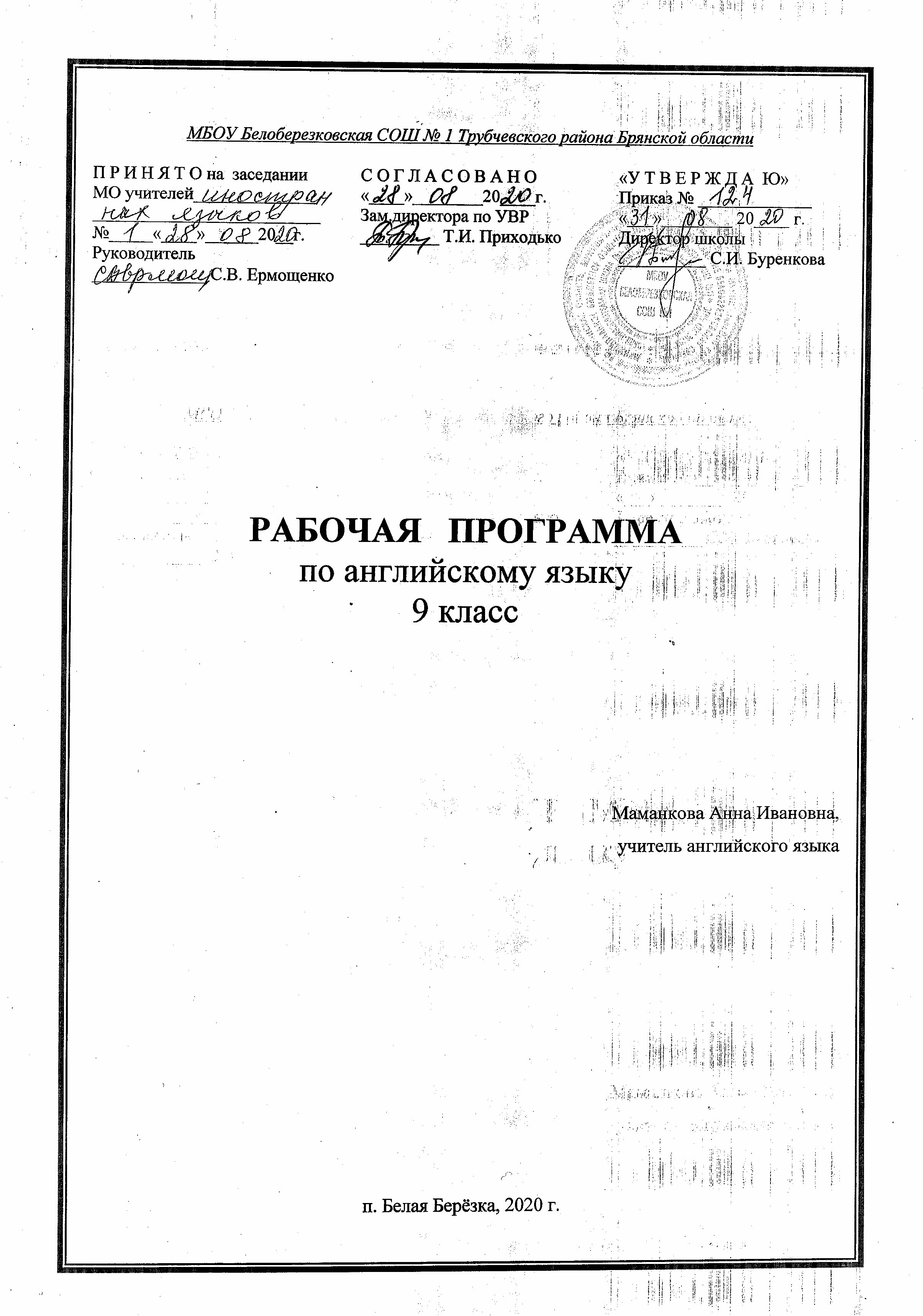 ПОЯСНИТЕЛЬНАЯ   ЗАПИСКАРабочая программа составлена на основе авторской программы общего образования  по английскому языку О.В. Афанасьева, И.В. Михеева «Английский язык» Программы 2-11 классы Москва «Просвещение» 2010 г. соответствует Федеральному образовательному стандарту основного  общего образования по иностранному языку и  Примерной государственной программе по иностранным языкам (английский язык).Программа рассчитана на 102 часа (3 часа в неделю) согласно Учебному плану школы.Учебно-методическое обеспечение курса:Учебная программ: Авторская программа общего образования  по английскому языку О.В. Афанасьева, И.В. Михеева «Английский язык» Программы 2-11 классы Москва «Просвещение» 2006 г.Учебник«Английский язык IX» О.В Афанасьева, И.В. Михеева. Москва «Просвещение» 2006 г.Дополнительная литература: Аудиокурс.Книга для учителя IX О.В Афанасьева, И.В. Михеева – Москва «Просвещение» 2006 г.Рабочая тетрадь к учебнику IX О.В Афанасьева, И.В. Михеева  Москва «Просвещение» 2006 г.Требования к уровню подготовки учащихся.	В результате изучения английского языка в 11 классе ученик должен:Знать/понимать:основные значения изученных лексических единиц в соответствии с предметным содержанием речи;языковой материал: оценочную лексику, единицы речевого этикета, обслуживающие ситуации общения в рамках новых тем;новые значения изученных глагольных форм, средств, и способов выражения модальности, условия;лингвистическую и страноведческую информацию, расширенную за счёт новой тематики.Уметь:вести диалог (диалог-расспрос, диалог-обмен и мнениями) официального и неофициального характера;рассказывать, рассуждать в связи с изученной тематикой прочитанных и прослушанных текстов;описывать события, излагать факты, делать сообщения;относительно полно и точно понимать высказывание собеседников в распространённых ситуациях;определять тему и факты сообщения, понимать основное содержание, извлекать необходимую информацию;оценивать важность, новизну информации, передавать своё отношение к ней;читать аутентичные тексты разных стилей, используя основные виды чтения (ознакомительное, изучающее, поисковое);описывать явления, события, излагать факты в письме личного и делового характера;заполнять различные виды анкет;Использовать приобретённые знания и коммуникативные умения в практической деятельности и повседневной жизни для:достижения взаимопонимания в процессе письменного и устного общения с носителями иностранного языка;расширения возможностей использования новых информационных технологий в профессионально-ориентированных целях;расширение возможностей трудоустройства и продолжения образования;приобщения к ценностям мировой культуры через иноязычные источники информации;ознакомления представителей других стран с культурой своего народа;осознание места и роли родного и иностранного языков в мировой культуре.Содержание курса.Содержание обучения включает следующие компоненты:1. Сферы общения (темы, ситуации, тексты). Предлагаемые данной программой ситуации являются конкретной реализацией заданного стандартом содержания образования по английскому языку.2. Навыки и умения коммуникативной компетенции:- речевая компетенция (умения аудирования, чтения, говорения, письменной речи);- языковая  компетенция  (лексические,  грамматические, лингвострановедческие знания и навыки оперирования ими);- социокультурная компетенция (социокультурные знания и навыки вербального и невербального поведения);- компенсаторная компетенция (знание приёмов компенсации и компенсаторные умения);- учебно-познавательная компетенция (общие и специальные учебные навыки, приёмы учебной работы).Предметное содержание речиСоединяя прошлое и настоящее(Pages of History: Linking Past and Present).Три древних цивилизации; великие английские короли; откуда появились народ кельтов; коренные британцы; определенный, неопределенный и отсутствие артикля; предлоги (for, during, at, on, after,…); слова-омонимы; фразовый глагол to pick.Выдающиеся люди прошлого и настоящего (Outstanding People Past and Present).Устная речь по теме: «Выдающиеся люди прошлого и настоящего ( М. Тэтчер, М. Горбачев, Наполеон Бонапарт, Л.Бетховен, В. Даль, Марина Цветаева, Александр Невский, Николай II и др.)»; изобретения человечества; роль науки в нашей цивилизации; заимствование слов из греческого и латинского (многозначные слова); военная история Европы; диалогическая речь по теме: «Поход в музей»; выезд за границу. Оформление миграционных карт; работа над проектом «Великое историческое событие».Люди и общество (People and Society)Знаменитые политики прошлого и настоящего(Д. Картер, Мама Тереса, М. Горбачёв, У. Черчилль, Дж. Буш, Джон Кеннеди и др.); знаменитые дебаты; знаменитый роман «Утопия» Томаса Мора; идеальное общество по мнению Томаса Мора; употребление слов as и like.Все мы живём на одной планете (We all Live on the Planet)Международные правозащитные организации; Холодная война и её последствия; выдающийся русский дипломат Александр Сергеевич Грибоедов; по дороге к миру.Жизнь молодёжи и её роль в обществе (Young People’s Living and Its Role in Society) Любимые занятия подростков (катание на сноуборде, музыка, скалолазание и так далее ); реальные проблемы у подростков; друзья. Какую роль они играют.Молодёжные проблемы (Young People’s Problems)Молодежное движение; диалогическая речь по теме: «Молодёжные организации и группировки»; проблемы молодого поколения; устная речь на тему «Мой лучший друг»; хорошо ли ты себя знаешь (викторина); музыкальное направление Rap; музыка в жизни подростков; работа над проектом «Молодёжные организации».Семья важна для человека (Family is Important for a Man)Трудный сын (Принц Чарльз); разводы, которые спасают семьи; письмо А. Линкольна учителю его сына; введение нового грамматического материала; фразовые глаголы (to hear, to dream, to think); идиомы со словом head.Семейные ценности (Family Matters)Семья в романе «Война и мир»; свадебный контракт: за и против; жизнь английской семьи в Викторианскую эпоху; семейные ценности; свадьбы; работа над проектом «Семейные ценности».Объем лексического материала в 11-ом классе составляет более 1850 единиц, из них 200-250 новых единиц для продуктивного усвоения.Основные словообразовательные средства.Деривационные модели:- модель un- + Anj (unfriendly);- модель in- + Anj (invisible);- модельil - + Adj (illegal);- модельim - +Adj (impatient);- модельir - + Adj (irrational);- модельN + - ic (Arabic);- модельV + -able (attachable);- модельAdj + - ed (barefooted);- модельV + - ing (confusing);- модельV + - less (countless);- модельN + - al (emotional);- модельV + - ment (equipment)l;- модельV + - tion/ sion (expression);- модель V+ - ive (expressive). Модели образования слов по конверсии V – N (to creep–creep/s).Образование новых слов способом звукоподражания (hiss, howl, neigh, buzz, squeak, quacked.).Образование слов способом сокращения (phone, doc, fridge, UN).Синонимы. Различия в их семантике и употреблении (barber – hairdresser, tailor – dressmaker, shop assistant – salesman/saleswoman, stupid – dumb – silly – foolish, disappear- vanish, learn – study, funny – hilarious – ridiculous, invent – discover, travel – journey – voyage – trip).Фразовые глаголы:- to come across, to come down with, to come over, to come off, to come round;- to hand in, to hand down, to hand out, to hand over;- to break away, to break down, to break into, to break out;- to see around, to see through, to see sb off;- to drop in, to drop off, to drop on, to drop out etc.5. Сложные для употребления лексические единицы:- единицы, имеющие разное значение в двух вариантах английского языка – американском и британском (public school–частная школа Британии и государственная школа в Америке; high school–средняя школа для девочек в Британии и старшие классы средней школы в США);- лексические единицы и структуры, вызывающие трудности в их употреблении в силу их внешнего сходства или в силу того, что они одинаково переводятся на русский язык (beside - besides, besides – except, to offer – to suggest, toile – today, quite–quiet, had better–would rather, used to dots – to be used to doing smth);- единицы, которые используются только в единственном или только во множественном числе, причем число в русском и английском языках не совпадает (funeral–похороны, clock–часы, pajamas–пижама).Лексика, управляемая предлогами (by boat, bye-mail, by ticket etc.).7. Полисемантические слова (dumb – 1) немой 2) тупой; enclose – 1) окружить, обнести изгородью 2) прикладывать, приложить (обычно к письму); hold on – 1) прикрепляться 2) держаться за 3) ждать ( при разговоре по телефону); rough – 1) грубый 2) шероховатый 3) бурый, неспокойный).8. Речевые клише, используемые в следующих ситуациях общения: - при необходимости выразить идею, что-то предложить собеседнику, принять предложение или него отказаться:It might be a good idea to…If I were you, …I’d … I suggest that you…Most willingly.That suits me very well.It’s a good idea, but…Sorry.It’s not in my life.При необходимости обсудить организационные моменты урока, в том числе если ученик:а) испытывает какие-либо затруднения(I seem to be losing my voice. I’m over slept.)б) нуждается в помощи учителя(Could you explain again, please? Sorry, I can’t find the place.)в) нуждается в разъяснении(Shall I leave the sentence on the board? Are we supposed to finish this off at home?)г) предлагает свою помощь или спрашивает разрешения(May I help with the tape recorder? Shall I draw the curtains?)д) имеет языковую проблему(Does it sound good English to say … ? Is the word order right?)е) сообщает что-либо учителю( I think, I’ve finished. I haven’t had a turn. I’m afraid.); - при необходимости пообщаться с продавцом, совершая покупки в магазине:Shop assistant: May I help you?Customer: Thank you. I’m looking about.Shop assistant: What size do you take?Customer: I was size 7 in shoes.Shop assistant: How does it fit?Customer: It fits perfectly.Shop assistant: How would you like to pay?Customer: I’d like to pay by card.При необходимости понять надписи и предупреждения, появляющиеся на различных табличках в общественных местах:PLEASE QUEUE OTHER SIDE. KEEP YOUR DOG ON THE LEAD. DO NOT LEAVE BAGS UNATTENDED.NO TRESPASSING;-      при необходимости узнать дорогу:-      What is the best way to Central Station? – Keep straight on.-      Where’s the nearest underground station? – Take the second turning to the right.-      Where do I get off? – Alight at Central Station.-      при необходимости сделать телефонный звонок или ответить на него:-      Who’s calling, please?-      My name is Mary. May I have a word with Linda?-     Hold the line, please.-     May I Leave a message?МорфологияИмя существительное      -  притяжательный падеж неодушевленных имен существительных ( thecountry’government, yesterday’newspaper).   Имя прилагательное     -  функционирование субстантивированных имен прилагательных в английском  языке ( The rich also cry. The blind are taught at this school.);     - способы наименования наций, их представителей и языков с помощью существительных, субстантивированных и не субстантивированных прилагательных  (TheEnglisharegreatloversosport. HeisEnglish, notSpanish. TheyspeakDutch).Наречие- функционирование наречий в языке в качестве обстоятельств времени, места, образа действия и степени;- особенности орфографии наречий, образованных от имен прилагательных (happy – happily, simple – simply, typical – typically);- синтетический и аналитический способы образования степеней сравнения наречий (easily – easier; beautifully – morebeautifully); - супплетивные формы образования степеней сравнения наречий (well – better – best);- различия в семантике и употреблении сходных по форме наречий (hard/hardly, late/lately);- место наречия в английском предложении; порядок следования наречий образа действия, места, времени.Глагол- модальные глаголы  can, may, must (to have to), should, ought to, to be, need:а) использование модального глагола can/couldдля выражения: возможности, способности (He can drive car.)возможности, вероятности (Scotland could be very warm in September.)разрешения, просьбы о разрешении ( -Could I borrow your pen? -  Yes, you could.)распоряжения, просьбы, предложения (Could we help you?);б) использование модального глагола may/mightдля выражения:возможности, вероятности (He might elate.)просьбы о разрешении, разрешения или отказа ( - May turn on whitely? – Yes, you may.);в) использование модального глагола mustи его эквивалента have to для выражения:долженствования, необходимости ( You must be her at trap.)категорического запрета (You must not go out at night.)вероятности, уверенности (You must be hungry);г) использование модальных глаголов should и ought to…для выражения обязанности, наставления, совета (The)should visit their granny more often. You ought to see him in the hospital.);д) использование глагола tо be в его модальном значении для выражения:запланированного действия( The President is to visit the USA.)приказания (They are to be here before midnight.)инструкцияиобъявления (This form is to be filled in English.);е) использование глагола needв его модальном значении для выражения отсутствия необходимости (You needn’t repeat your words. I remember.);ж) модальные глаголы с перфектным инфинитивом и их значения (could have done, should have done, must have done etc.);- сослагательное наклонение глагола (Subjunctive II / Past Subjunctive):а) сослагательное наклонение в ситуациях, относящихся к прошлому (If I had been there, I would have interfered.);б) смешанный тип предложений с глаголами в сослагательном наклонении (If I were more practical, I would never have done it. If you had known about it before, you would be less nervous now.);в) предложения со структурой but for и глаголами в сослагательном наклонении (But for you I would have done it. But for you I would do it.);- неличные формы глагола: инфинитив, - ing forms:а) наиболее употребительные структуры с – ing forms (to go boating, to keep from running, to object to doing sth);б) наиболее употребительные структуры с инфинитивомV+Inf (to begin to rain)N+Inf (one’s decision to leave)Adj+Inf (difficult to understand);в) изменение смысла предложения в зависимости от использования в нем инфинитива или –ing form (remember doing sth / remember to do sth, stop doing sth/ stop to do sth).Учебно - тематический план:Соединяя прошлое и настоящее. – 10 чВыдающиеся люди прошлого и настоящего. – 17 чЛюди и общество. – 13 чВсе мы живем на одной планете. – 8 чЖизнь молодёжи и её роль в обществе. – 9 чМолодёжные проблемы. – 21 чСемья важна для человека. – 12 чСемейные ценности. – 12 чФормы промежуточного контроляустный опрос, зачёт, самостоятельные работы,   тестирование             Форма итогового контроля итоговая контрольная работаКалендарно-тематическое планирование (прилагается):Список литературы:О.В. Афанасьева, И.В. Михеева «Английский язык» Программы II-XI классы Москва «Просвещение» 2006 г.О.В. Афанасьева, И.В. Михеева Программа к УМК О.В. Афанасьевой  «Новый курс английского языка»  Москва «Дрофа» 2009г.Примерные программы по учебным предметам. Иностранный язык 5-9 классы Москва «Просвещение» 2010г.Примерные программы по иностранным языкам - английский язык.Федеральный перечень учебников, рекомендованных Министерством образования Российской Федерации к использованию в образовательном процессе в общеобразовательных учреждениях на 2015-16 учебный год.Учебник:    И.В. Михеева, О.В. Афанасьева  «Английский язык IX» Москва «Просвещение» 2006 г.Календарно-тематическое планирование11класс№ п\пНаименование темыДата по плануДата по фактуСоединяя прошлое и настоящее – 10 часовСоединяя прошлое и настоящее – 10 часовСоединяя прошлое и настоящее – 10 часовСоединяя прошлое и настоящее – 10 часов1.Цивилизация.2.Три великих английских короля. Аудирование. 3.Три древних цивилизации.4.Коренные британцы.5.Времена английских глаголов. Самостоятельная работа.6.Артикль (определенный, неопределенный, отсутствие артикля).7.Введение нового грамматического материала по теме: «Артикль».8.Предлоги (for, during, at, on, after…).9.Слова-омонимы.10.Фразовый глагол to pick.Выдающиеся люди прошлого и настоящего – 17 часовВыдающиеся люди прошлого и настоящего – 17 часовВыдающиеся люди прошлого и настоящего – 17 часовВыдающиеся люди прошлого и настоящего – 17 часов11.Устная речь по теме: «Выдающиеся люди прошлого и настоящего».12.Синонимы.13.Изобретения человечества.14.Эссе на тему: «Роль науки в развитии нашей цивилизации».15.Заимствование слов из греческого и латинского (многозначные слова).16.Устная речь по теме: «Изобретения человечества».17.Зачёт лексического материала по теме: «Страницы истории».18.Военная история Европы.19.Диалогическая речь по теме: «Поход в музей».20.Имя числительное.21.Письмо на тему: «Великие люди прошлого и настоящего».22.Выезд за границу. Оформление миграционных карт.23.Язык .24.Аудирование.25.Работа над проектом по т.: «Великое историческое событие».26.Контрольная работа по теме: «Выдающиеся люди прошлого и настоящего ».27.Контрольное аудирование.Люди и общество – 13 часовЛюди и общество – 13 часовЛюди и общество – 13 часовЛюди и общество – 13 часов28.Аудирование по теме: «Знаменитые дебаты».29.Нобелевские лауреаты мира (за литературу).30.Устная речь по теме: «Знаменитые политики прошлого и настоящего».31.Идеальное общество.32.Времена английских глаголов. Самостоятельная работа.33.Употребление Past Simple с предлогами for, during.34.Артикль с собственными именами.35.Употребление слов as и like.36.Аудирование.37.Фразовый глагол to cut.38.Введение нового лексического материала.39.Закрепление введения лексического материала. Самостоятельная работа.40.Синонимы (join, unite, policy, politics).Все мы живем на одной планете – 8 часовВсе мы живем на одной планете – 8 часовВсе мы живем на одной планете – 8 часовВсе мы живем на одной планете – 8 часов41.Аудирование по теме: «Международные правозащитные организации».42.Холодная война.43.Эссе на тему: «Мы все должны жить в мире».44.Устная речь по теме: «Международные правозащитные организации»45.По дороге к миру46.Выдающийся русский дипломат А. С. Грибоедов47.Контрольная работа по теме: «Все мы живем на одной планете»48.Контрольное аудированиеЖизнь молодёжи и её роль в обществе – 9 часовЖизнь молодёжи и её роль в обществе – 9 часовЖизнь молодёжи и её роль в обществе – 9 часовЖизнь молодёжи и её роль в обществе – 9 часов49.Аудирование упр.4 стр. 11850.Самостоятельная работа.51.Друзья.52.Времена английских глаголов. Past Perfect.53.Употребление артикля с исчисляемыми и неисчисляемыми существительными.54.Имена существительные с предлогами to, for, on55.Фразовый глагол to speak.56.Введение нового лексического материала.57.Идиомы со словом cast.Молодёжные проблемы – 21 часМолодёжные проблемы – 21 часМолодёжные проблемы – 21 часМолодёжные проблемы – 21 час58.Совершенствование навыков устной речи.59.Синонимы.60.Молодёжное движение.61.Молодёжное движение. Аудирование.62.Синонимы.63.Диалогическая речь по теме: «Молодёжные организации и группировки».64.Обобщение лексического материала по теме: «Молодёжные проблемы».65.Словообразование (self…).66.Словообразование (приставки).67.Синонимы. Самостоятельная работа.68.Устная речь на тему: «Мой лучший друг».69.Викторина: «Хорошо ли ты знаешь себя?»70.Диалогическая речь по теме: «Работа в жизни подростков».71.В стиле «Rap».72.Эссе на тему: «Культура Rap».73.Расовые и этнические группировки.74.Среда обитания.75.Письмо на тему: «Музыка в жизни подростков».76.Работа над проектом на тему: «Молодёжные организации».77.Контрольная работа по теме: «Молодёжные проблемы».78.Контрольное аудирование.Семья важна для человека – 12 часовСемья важна для человека – 12 часовСемья важна для человека – 12 часовСемья важна для человека – 12 часов79.Аудирование.80.Трудный сын.81.Разводы, которые спасают семьи.82.Пассивный залог. Обобщение грамматического материала.83.Артикль. Повторение изученного грамматического материала. Самостоятельная работа.84.Артикль. Введение нового грамматического материала85.Предлоги.86.Фразовые глаголы (to hear, to dream, to think).87.Фразовый глагол to put.88.Введение нового лексического материала.89.Словообразование.90.Идиомы со словом head.Семейные ценности – 12 часовСемейные ценности – 12 часовСемейные ценности – 12 часовСемейные ценности – 12 часов91.Устная речь по теме: «Семья в романе “Война и мир”».92.Эссе на тему: «Свадебный контракт за и против».93.Жизнь английской семьи в Викторианскую эпоху.94.Синонимы.95.Британское и американское произношение.96.Семейные ценности. Обобщение лексического материала по теме.97.Свадьбы.98.Письмо другу.99.Контроль изученного лексического материала. Зачёт.100.Контрольная работа по грамматики за год. 101.Контрольное аудирование. Тест.102.Работа над проектом по теме: «Семейные ценности».